Ficha de AntecedentesEspecialidades Médicas Primarias UOHHabilitación CONISS 2024DATOS PERSONALES
   Nombres y Apellidos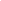 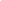 RUT 	Nacionalidad:   Fecha de Nacimiento:                                       Edad:		           Género    Dirección de Residencia:   Comuna: 	Ciudad:   Teléfono:                                                                     Correo electrónico:		 Título Medico Cirujano  PROGRAMA DE POSTULACIÓNNOMBRE DE REFERENCIAS PROFESIONALES Y/O ACADÉMICASCon la finalidad de solicitar las cartas de recomendación por parte de la Dirección de Postgrado, debe indicar el nombre, correo y vínculo institucional de la persona recomendadora.PARTICIPACIÓN EN SIMPOSIOS, CONFERENCIAS O CONGRESOSIncluya su participación como expositor/a en simposios, conferencias o congresos (Puede agregar filas si considera pertinente).TRABAJOS CIENTÍFICOSIndique los principales trabajos publicados, incluya sus referencias en formato APA. (Puede agregar filas si considera pertinente).CURSOSIndique la asistencia y participación en cursos relacionados con la especialidad a la que postula. (Puede agregar filas si considera pertinente).AYUDANTIASIndique las ayudantías realizadas en pregrado. (Puede agregar filas si considera pertinente).OTROS ANTECEDENTESIndique antecedentes adicionales que usted desee consignardíamesañoUniversidad de EgresoAño de TitulaciónPaísNota de TítuloCalificación Médica NacionalPercentil EUNACOMPrograma de Especialidad en:Nombre de beca ministerial que concursa: Nombre y apellidoCorreo electrónicoInstituciónTipo de instanciaTítuloInstitución organizadoraFechaCita de la referenciaNombreInstituciónFechaHorasAsignaturaUniversidadPeríodoAcepto que los antecedentes presentados son verídicos y fidedignos, los cuales serán revisados en la carpeta digital compartidaAcepto que los antecedentes presentados son verídicos y fidedignos, los cuales serán revisados en la carpeta digital compartidaFIRMA